PAKISTAN’SBALANCE OF PAYMENTSJULY 2021 – JUNE 2022STATE BANK OF PAKISTANCORE STATISTICS DEPARTMENTContentsTeamArshad Riaz 				Joint Director Dr. Abdul Basit 			Joint DirectorAsif Ali 					Deputy DirectorRaja Muhammad Ali 			Deputy DirectorMuhammad Zeeshan Pervaiz 		Assistant DirectorShama Iqbal 				Assistant DirectorPublication ManagerSyed Kamran Najam			Senior Joint Director Publication ReviewerMuhammad Naeem			Senior Joint Director DirectorDr. Muhammad Nadim HanifPagePrefacePrefaceiIntroductionIntroductionii - ivExplanatory Notes on Standard ComponentsExplanatory Notes on Standard Componentsv - xiiRegions / Countries and TerritoriesRegions / Countries and Territoriesxiii - xivTables Tables 1 – 891.Pakistan’s Balance of Payments –overall2 - 9(a)  Pak Rupees(b)  US Dollars2 - 56 - 92.Pakistan’s Balance of Payments with Organisation of IslamicCooperation (O.I.C)10 - 133.’s Balance of Payments with 14 - 174.’s Balance of Payments with 18 - 215.’s Balance of Payments with 22 - 256.’s Balance of Payments with 26 – 297.Pakistan’s Balance of Payments with European Union (EU)30 – 338.’s Balance of Payments with 34 – 379.’s Balance of Payments with 38 – 4110.’s Balance of Payments with 42 – 4511.’s Balance of Payments with 46 – 4912.’s Balance of Payments with 50 – 5313.’s Balance of Payments with 54 – 5714.’s Balance of Payments with 58 – 6115.’s Balance of Payments with 62 – 6516.’s Balance of Payments with People’s Republic of 66 – 6917.’s Balance of Payments with 70 – 7318.Pakistan’s Balance of Payments with Other European Countries74 – 7719.’s Balance of Payments with 78 – 8120.’s Balance of Payments with International Institutions82 – 8521.’s Balance of Payments with Other Countries86 – 89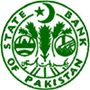 